12th January 2021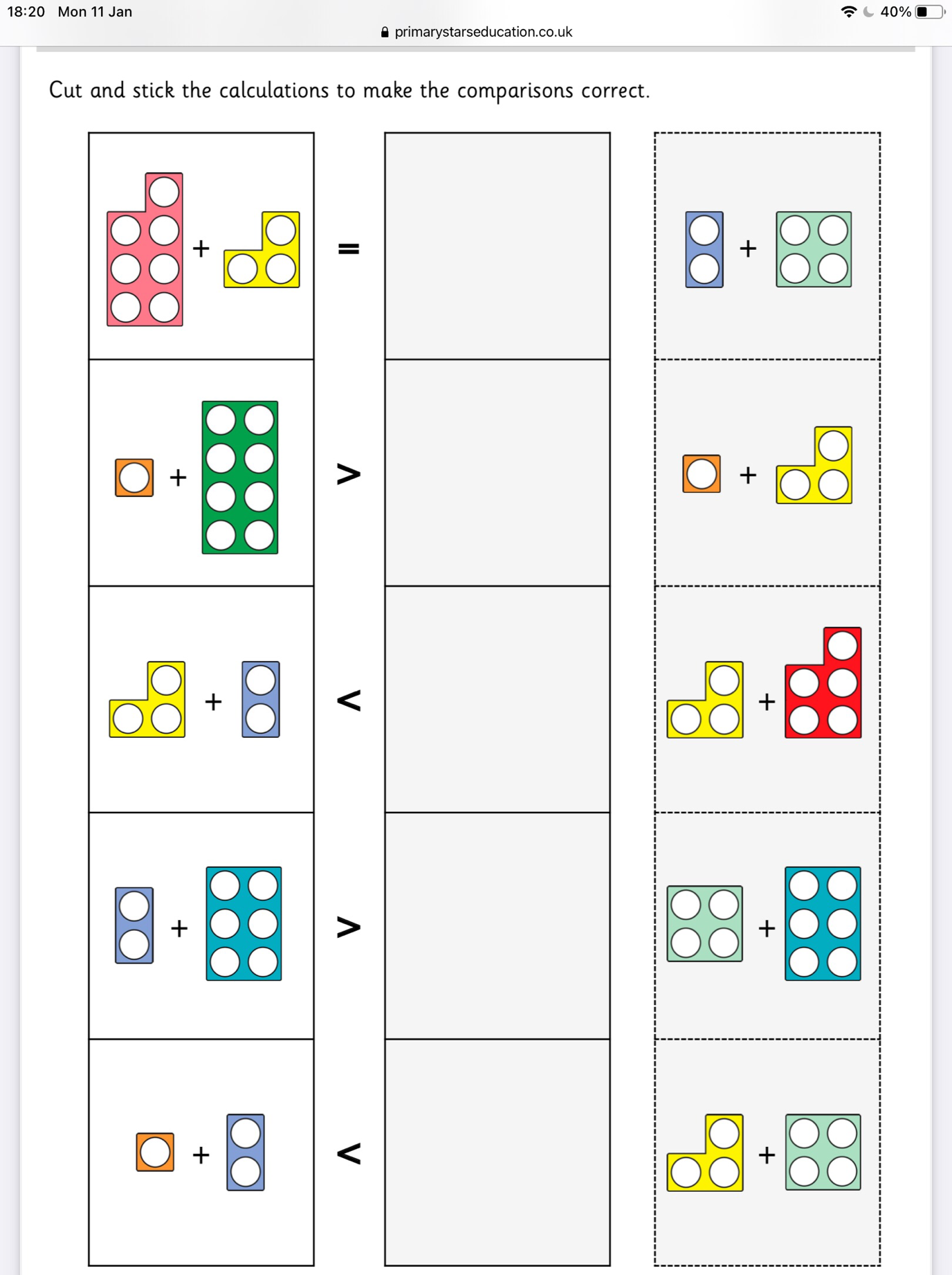 Learning objective: I can compare number bonds.12th January 2021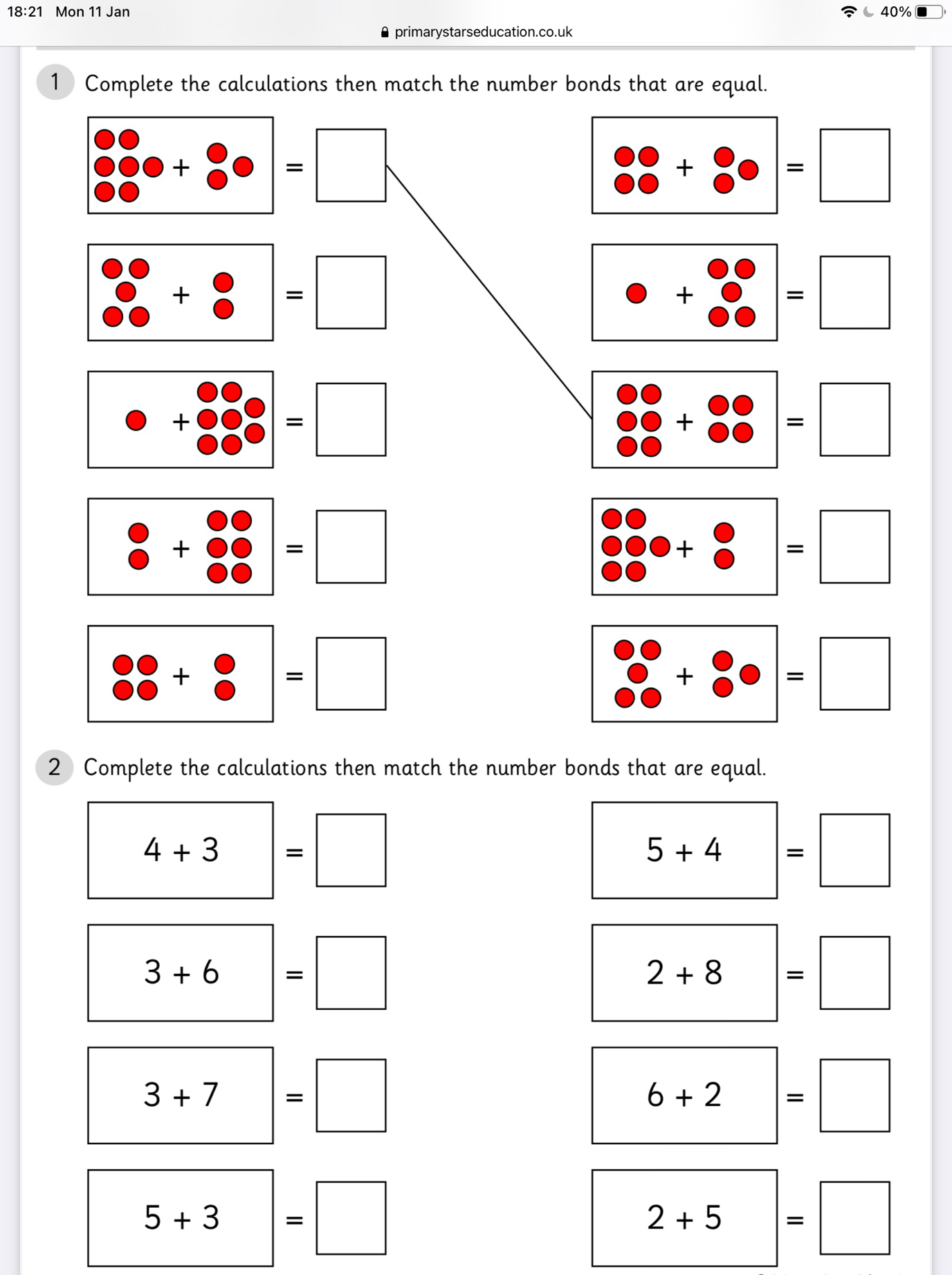 Learning objective: I can compare number bonds.